Common Worship Psalm 91.1-2,9-16 Chant: Rev. R.B. Earée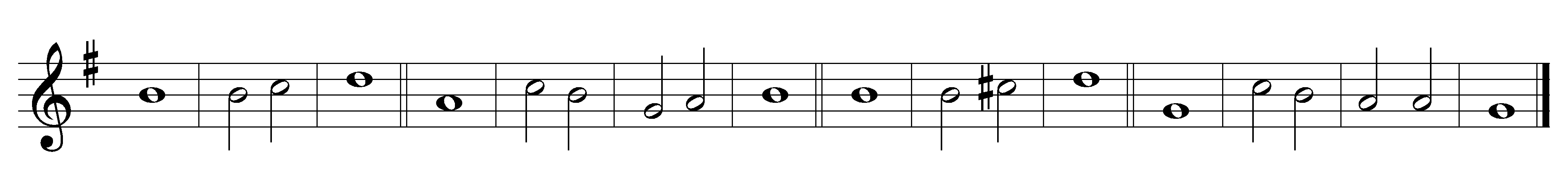 1	Whoever dwells in the shelter of the | Most | High *	and abides under the | shadow | of the · Al- | mighty,2	Shall say to the Lord, ‘My | refuge· and my | stronghold, *	my God, in | whom I | put my | trust.’9	Because you have made the | Lord your | refuge *	and the Most | High | your | stronghold,10	There shall no evil | happen· to | you, *	neither shall any | plague come | near your | tent.11	For he shall give his angels charge | over | you, *	to keep you in | all | your | ways.12	They shall bear you | in their | hands, *	lest you dash your | foot a- | gainst a | stone.13	You shall tread upon the | lion· and | adder; *	the young lion and the serpent you shall | trample | under- | foot.14	Because they have set their love upon me,			therefore will | I de-| liver them; *	I will lift them up, be- | cause they | know my | name.15	They will call upon me and I will | answer | them; *	I am with them in trouble,			I will deliver them and | bring | them to | honour.16	With long life will I | satis-| fy them; *	and | show them | my sal- | vation.Words taken from Common Worship © The Archbishops’ Council 2000.